ΣΥΛΛΟΓΟΣ ΕΚΠΑΙΔΕΥΤΙΚΩΝ Π. Ε.                    Μαρούσι  23 – 9 – 2019                                                                                                                     ΑΜΑΡΟΥΣΙΟΥ                                                   Αρ. Πρ.: 170Ταχ. Δ/νση: Μαραθωνοδρόμου 54                                            Τ. Κ. 15124 Μαρούσι                                                  Τηλ.: 210 8020788                                                                                          Πληροφ.: Φ. Καββαδία (6932628101)     Email:syll2grafeio@gmail.com                                               Δικτυακός τόπος: http//: www.syllogosekpaideutikonpeamarousisou.gr                                                                                                                                                         ΠΡΟΣ                                                                   ΤΑ ΜΕΛΗ ΤΟΥ ΣΥΛΛΟΓΟΥ                                                                       Κοινοποίηση: Δ. Ο. Ε.  Θέμα : «Σύγκληση ετήσιας Τακτικής Γενικής Συνέλευσης του Συλλόγου μας ΤΕΤΑΡΤΗ  6 – 11 – 2019».  ΑΝΑΚΟΙΝΩΣΗ – ΠΡΟΣΚΛΗΣΗ  Συναδέλφισσες/Συνάδελφοι,    το Δ.Σ. του Συλλόγου Εκπ/κών Π. Ε. Αμαρουσίου  στην Τακτική Συνεδρίαση του της 3ης Σεπτεμβρίου 2019, αποφάσισε σύμφωνα με το καταστατικό, τη σύγκλιση Τακτικής Γενικής Συνέλευσης των μελών του συλλόγου, στις 6 Νοεμβρίου 2019, ημέρα Τετάρτη και ώρα 08:15, στο 3ο & 11ο  Δημοτικά Σχολεία Αμαρουσίου (Φλοίας 33, Μαρούσι). Θέματα Ημερήσιας Διάταξης:1.	Εκλογή Προεδρείου Γ. Σ. 2.	Εκλογή Εφορευτικής Επιτροπής. 3.	Έκθεση Ελεγκτικής Επιτροπής. 4.	Λογοδοσία – Κριτική πεπραγμένων απερχόμενου Διοικητικού Συμβουλίου. 5.	Κριτική -  Προτάσεις  Μελών του Συλλόγου για το νέο Συνδικαλιστικό έτος στη βάση των προβλημάτων – διεκδικήσεων του κλάδου και αποφάσεις για την περαιτέρω αγωνιστική πορεία του κλάδου.6.	Ενημέρωση Αντιπροσώπων της 88ης Γ. Σ.  του Κλάδου.7.	Ενημέρωση από τους αιρετούς του Π. Υ. Σ. Π. Ε. της Β΄Δ/νσης Π. Ε. Αθήνας  και του Α. Π. Υ. Σ. Π. Ε. Αττικής.  8.	Παρουσίαση θέσεων συνδυασμών ή μεμονωμένων υποψηφίων.9.        Αρχαιρεσίες για την ανάδειξη νέου Διοικητικού Συμβουλίου. Έναρξη ψηφοφορίας : 13:15         Λήξη ψηφοφορίας : 19:00Για την ψηφοφορία είναι απαραίτητη η αστυνομική ταυτότητα.Τα ψηφοδέλτια των παρατάξεων ή των μεμονωμένων υποψηφίων για το Δ.Σ., πρέπει να κατατεθούν στην Πρόεδρο του Δ. Σ. συνάδελφο  Φωτεινή Καββαδία διαδικτυακά ή  στο 3ο Δημ. Σχ. Αμαρουσίου έως τις 25 Οκτωβρίου 2019, ημέρα Παρασκευή μέχρι 16:00μ.μ.Συνάδελφοι,   η παρουσία  όλων μας  στη Γενική Συνέλευση είναι απαραίτητη  και επιβεβλημένη, αφού η Γ. Σ. της 6ης  Νοεμβρίου 2019 είναι η κορυφαία στιγμή έκφρασης της βάσης του συλλόγου μας (των συναδέλφων) αναφορικά με τα συνδικαλιστικά πεπραγμένα της δράσης του κατά τη συνδικαλιστική χρονιά που μας πέρασε (2018 – 2019). Μέλη του Συλλόγου μας είναι όλοι οι εκπαιδευτικοί που υπηρετούν με κάθε είδους σχέση εργασίας στα Δημοτικά Σχολεία και Νηπιαγωγεία της περιοχής ευθύνης του Συλλόγου μας και είναι ταμειακώς εντάξει. Οι συνάδελφοι αναπληρωτές μπορούν με 5 ευρώ να εγγραφούν μέλη στο Σύλλογο Εκπαιδευτικών Π. Ε. Αμαρουσίου καταβάλλοντας τη συνδρομή τους στα μέλη του Δ. Σ. του Συλλόγου μας από την ημέρα της πρόσληψης και τοποθέτησής τους στα σχολεία της περιοχής ευθύνης του Συλλόγου μας ή ακόμα και την ημέρα της διεξαγωγής της τακτικής Γ. Σ. του Συλλόγου μας. ΠΡΟΣΟΧΗ ΟΣΟΙ  ΕΚΠΑΙΔΕΥΤΙΚΟΙ ΔΕΝ ΕΙΝΑΙ ΕΓΓΕΓΡΑΜΜΕΝΟΙ ΣΤΟ ΜΗΤΡΩΟ ΜΕΛΩΝ ΤΟΥ ΣΥΛΛΟΓΟΥ ΕΚΠΑΙΔΕΥΤΙΚΩΝ Π. Ε. ΑΜΑΡΟΥΣΙΟΥ ΔΕΝ ΚΑΛΥΠΤΟΝΤΑΙ ΑΠΟ ΤΗΝ ΑΔΕΙΑ ΑΠΟΥΣΙΑΣ ΑΠΟ ΤΑ ΚΑΘΗΚΟΝΤΑ ΜΑΣ  ΠΟΥ ΘΑ ΧΟΡΗΓΗΘΕΙ ΑΠΟ ΤΗ Δ/ΝΣΗ Π. Ε. Β΄ ΑΘΗΝΑΣ ΓΙΑ ΤΗΝ 6η ΝΟΕΜΒΡΙΟΥ 2019 ΠΡΟΚΕΙΜΕΝΟΥ ΝΑ ΔΙΕΝΕΡΓΗΘΕΙ Η ΤΑΚΤΙΚΗ Γ. Σ. ΤΟΥ ΣΥΛΛΟΓΟΥ ΜΑΣ ΚΑΙ ΥΠΟΧΡΕΟΥΝΤΑΙ ΝΑ ΠΡΟΣΦΕΡΟΥΝ ΕΡΓΑΣΙΑ ΤΗΝ ΗΜΕΡΑ ΤΗΣ Γ. Σ. ΣΤΑ ΣΧΟΛΕΙΑ ΠΟΥ ΥΠΗΡΕΤΟΥΝ Ή ΣΤΗ Δ/ΝΣΗ Π. Ε. Β΄ ΑΘΗΝΑΣ.  Το δικαίωμα της ελεύθερης επιλογής προσφέρει την ευκαιρία σε όσους δεν επιθυμούν να είναι μέλη του συλλόγου και να παρευρεθούν στις εργασίες της Γ. Σ., να παραμείνουν στο χώρο εργασίας τους και να ασκήσουν τα καθήκοντά τους.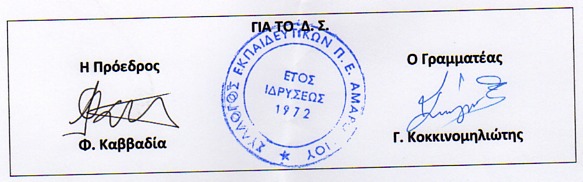 